The SenateStandingCommittee on Regulations and Ordinances Delegated legislation monitorMonitor No. 2 of 2014	5 March 2014© Commonwealth of Australia 2014ISSN 2201-8689 (print)ISSN 1447-2147 (online)This document was prepared by the Senate Standing Committee on Regulations and Ordinances and printed by the Senate Printing Unit, Department of the Senate, Parliament House, Canberra.Membership of the committeeCurrent membersSenator Sean Edwards (Chair)	South Australia, LPSenator Gavin Marshall (Deputy Chair)	Victoria, ALPSenator the Hon Ron Boswell	Queensland, NATSenator Sam Dastyari	New South Wales, ALPSenator Nova Peris OAM	Northern Territory, ALPSenator Zed Seselja	Australian Capital Territory, LPSecretariatMr Ivan Powell, SecretaryDr Patrick Hodder, Senior Research OfficerCommittee legal adviserMr Stephen ArgumentCommittee contactsPO Box 6100Parliament HouseCanberra ACT 2600Ph: 02 6277 3066Email: regords.sen@aph.gov.auWebsite: http://www.aph.gov.au/Parliamentary_Business/Committees/Senate/Regulations_and_OrdinancesContentsMembership of the committee	iiiIntroduction	viiChapter 1 – New and continuing mattersAustralian Jobs (Australian Industry Participation) Rule 2014 [F2014L00125]	1Home Care Subsidy Amendment (Transitional Workforce Supplement and Various Measures) Determination 2014 [F2014L00096]	2Residential Care Subsidy Amendment (Transitional Workforce Supplement) Principle 2014 [F2014L00099]	2Multiple instruments identified in Appendix 1	3Chapter 2 – Concluded mattersAged Care (Residential Care Subsidy - Homeless Supplement Amount) Determination 2013 [F2013L01984]	5Residential Care Subsidy Amendment (Homeless Supplement) Principle 2013 [F2013L01981]	5Veterans' Entitlements (Actuarial Certificate – Life Expectancy Income
Stream Guidelines) Determination 2013 [F2013L00671]	6Veterans' Entitlements (Actuarial Certificate – Lifetime Income
Stream Guidelines) Determination 2013 [F2013L00670]	6Social Security (Declared Overseas Terrorist Act) Declaration 2013 [F2013L01801]	9Social Security (Declared Overseas Terrorist Act) Declaration 2013 – Jakarta [F2013L01830]	9Social Security (Declared Overseas Terrorist Act) Declaration 2013 – Nairobi [F2013L01799]	9Social Security (Disaster Recovery Allowance) (Rate calculator)
Determination 2013 [F2013L01971]	10Appendix 1 – Index of instruments scrutinised	13Appendix 2 – Guideline on consultation	19Appendix 3 - Correspondence	25IntroductionThe Delegated legislation monitor (the monitor) is the regular report of the Senate Standing Committee on Regulations and Ordinances (the committee). The monitor is published at the conclusion of each sitting week of the Parliament, and provides an overview of the committee's scrutiny of instruments of delegated legislation for the preceding period.The committee's terms of referenceSenate Standing Order 23 contains a general statement of the committee's terms of reference:(1) A Standing Committee on Regulations and Ordinances shall be appointed at the commencement of each Parliament.(2) All regulations, ordinances and other instruments made under the authority of Acts of the Parliament, which are subject to disallowance or disapproval by the Senate and which are of a legislative character, shall stand referred to the committee for consideration and, if necessary, report.The committee shall scrutinise each instrument to ensure:(a)	that it is in accordance with the statute;(b)	that it does not trespass unduly on personal rights and liberties;(c)	that it does not unduly make the rights and liberties of citizens dependent upon administrative decisions which are not subject to review of their merits by a judicial or other independent tribunal; and(d)	that it does not contain matter more appropriate for parliamentary enactment.Work of the committeeThe committee scrutinises all disallowable instruments of delegated legislation, such as regulations and ordinances, to ensure their compliance with non-partisan principles of personal rights and parliamentary propriety.The committee's longstanding practice is to interpret its scrutiny principles broadly, but as relating primarily to technical legislative scrutiny. The committee therefore does not generally examine or consider the policy merits of delegated legislation. In cases where an instrument is considered not to comply with the committee's scrutiny principles, the committee's usual approach is to correspond with the responsible minister or instrument-maker seeking further explanation or clarification of the matter at issue, or seeking an undertaking for specific action to address the committee's concern.The committee's work is supported by processes for the registration, tabling and disallowance of legislative instruments, which are established by the Legislative Instruments Act 2003.Structure of the reportThe report is comprised of the following parts:Chapter 1, 'New and continuing matters', sets out new and continuing matters about which the committee has agreed to write to the relevant minister or instrument-maker seeking further information or appropriate undertakings;Chapter 2, 'Concluded matters', sets out any previous matters which have been concluded to the satisfaction of the committee, including by the giving of an undertaking to review, amend or remake a given instrument at a future date; related (non-confidential) correspondence is included at Appendix 3;Appendix 1 provides an index listing all instruments scrutinised in the period covered by the report;Appendix 2 contains the committee's guideline on addressing the consultation requirements of the Legislative Instruments Act 2003.Appendix 3 contains correspondence relating to concluded matters.AcknowledgementThe committee wishes to acknowledge the cooperation of the ministers, instrument-makers and departments who assisted the committee with its consideration of the issues raised in this report.Senator Sean EdwardsChairChapter 1New and continuing mattersThis chapter lists new matters identified by the committee at its meeting on 5 March 2014, and continuing matters in relation to which the committee has received recent correspondence. The committee will write to relevant ministers or instrument makers in relation to substantive matters seeking further information or an appropriate undertaking within the disallowance period.Matters which the committee draws to the attention of the relevant minister or instrument maker are raised on an advice-only basis and do not require a response.Australian Jobs (Australian Industry Participation) Rule 2014 [F2014L00125]Issue:Prescribing of matters by 'legislative rules'The committee notes that this instrument relies on section 128 of the Australian Jobs Act 2013, which allows for various matters in relation to that Act to be prescribed, by the minister, by ‘legislative rules’. While the explanatory statement (ES) for the instrument does not address the issue, as far as the committee can ascertain this is a novel approach to the prescribing of matters in Commonwealth legislation, insofar as Acts usually provide for matters to be prescribed, by the Governor-General, by 'regulation'. The committee notes that the latter approach to prescribing matters is consistent with the definition in section 2B of the Acts Interpretation Act 1901, which provides that, in any Act, 'prescribed' means 'prescribed by the Act or by regulations under the Act'. This being so, the committee is uncertain as to whether the prescription of matters by 'legislative rules' is also consistent with the Acts Interpretation Act 1901.More generally, the committee notes that the making of regulations is subject to the drafting and approval requirements attached to the Office of Parliamentary Counsel and Executive Council, respectively. To the extent that these requirements may be taken as an additional layer of scrutiny in the prescribing of matters by regulation, it is not clear whether these requirements will also apply to legislative rules and, if not, what the ramifications may be for both the quality of, and level of scrutiny applied to, such instruments. The committee therefore requests further information from the Minister for Industry.Home Care Subsidy Amendment (Transitional Workforce Supplement and Various Measures) Determination 2014 [F2014L00096]Residential Care Subsidy Amendment (Transitional Workforce Supplement) Principle 2014 [F2014L00099]Issue:Insufficient description regarding consultationSection 17 of the Legislative Instruments Act 2003 directs a rule-maker to be satisfied that appropriate consultation, as is reasonably practicable, has been undertaken in relation to a proposed instrument, particularly where that instrument is likely to have an effect on business. Section 18, however, provides that in some circumstances such consultation may be unnecessary or inappropriate. The ES which must accompany an instrument is required to describe the nature of any consultation that has been carried out or, if there has been no consultation, to explain why none was undertaken (section 26). With reference to these requirements, the committee notes that the ES for the instrument states:Since the September 2013 Election, the Minister has consulted with a number of organisations in relation to the effect of this Principle. The changes in the determination in relation to the dementia and cognition supplement are to correct an error and to enable approved providers to back date their claims for payment for eligible care recipients. A communication strategy will be implemented to inform aged care providers of the amendment.While the committee does not usually interpret section 26 as requiring a highly detailed description of consultation undertaken, it usually considers that an overly bare or general description, as in this case, is not sufficient to satisfy the requirements of the Legislative Instruments Act 2003. The committee therefore requests further information from the Assistant Minister for Social Services; and requests that the ES be updated in accordance with the requirements of the Legislative Instruments Act 2003.Multiple instruments identified in Appendix 1The committee has identified a number of instruments, marked by an asterisk (*) in Appendix 1, that appear to rely on subsection 33(3) of the Acts Interpretation Act 1901, which provides that the power to make an instrument includes the power to vary or revoke the instrument. If that is the case, the committee considers that it would be preferable for the ES for any such instrument to identify the relevance of subsection 33(3), in the interests of promoting the clarity and intelligibility of the instrument to anticipated users. The committee therefore draws this issue to the attention of ministers and instrument-makers responsible for the instruments identified in Appendix 1. The committee provides the following example of a form of words which may be included in an ES where subsection 33(3) of the Acts Interpretation Act 1901 is relevant:Under subsection 33 (3) of the Acts Interpretation Act 1901, where an Act confers a power to make, grant or issue any instrument of a legislative or administrative character (including rules, regulations or by-laws), the power shall be construed as including a power exercisable in the like manner and subject to the like conditions (if any) to repeal, rescind, revoke, amend, or vary any such instrument.Chapter 2Concluded mattersThis chapter lists matters previously raised by the committee and considered at its meeting on 5 March 2014. The committee has concluded its interest in these matters on the basis of responses received from ministers or relevant instrument-makers.Correspondence relating to these matters is included at Appendix 3.Aged Care (Residential Care Subsidy - Homeless Supplement Amount) Determination 2013 [F2013L01984]Residential Care Subsidy Amendment (Homeless Supplement) Principle 2013 [F2013L01981]Issue:No information provided regarding consultationSection 17 of the Legislative Instruments Act 2003 directs a rule-maker to be satisfied that appropriate consultation, as is reasonably practicable, has been undertaken in relation to a proposed instrument, particularly where that instrument is likely to have an effect on business. Section 18, however, provides that in some circumstances such consultation may be unnecessary or inappropriate. The explanatory statement (ES) which must accompany an instrument is required to describe the nature of any consultation that has been carried out or, if there has been no consultation, to explain why none was undertaken (section 26). With reference to these requirements, the committee notes that the ES accompanying each of the instruments contains no reference to consultation [the committee requested further information from the Assistant Minister for Social Services; and requested that the ES be updated in accordance with the requirements of the Legislative Instruments Act 2003].ASSISTANT MINISTER'S RESPONSE:The Assistant Minister for Social Services advised that consultation was not undertaken, as the amendment was considered to be minor in nature.The assistant minister further advised that the ESs had been amended to include the information provided.COMMITTEE RESPONSE:The committee thanks the assistant minister for his response and has concluded its interest in the matter.Veterans' Entitlements (Actuarial Certificate – Life Expectancy Income Stream Guidelines) Determination 2013 [F2013L00671]Veterans' Entitlements (Actuarial Certificate – Lifetime Income Stream Guidelines) Determination 2013 [F2013L00670]Issue:Incorporation of extrinsic materialThe instruments set out the means by which a life expectancy income stream (superannuation) and a lifetime income stream (superannuation) can be determined to be asset-test exempt. Both of the instruments incorporate by reference the Institute of Actuaries of Australia Guidance Note 465 and require that actuarial certificates be prepared in accordance with that guidance note. The Legislative Instruments Act 2003 provides that extrinsic material may be incorporated into instruments of delegated legislation; however, non-legislative material can generally only be incorporated as in force or existing at a particular date (as opposed to being incorporated as in force or existing 'from time to time'). However, neither the instruments nor their ESs provide sufficient detail to determine the basis on which the guidance note is incorporated into the instruments [the committee sought further information from the former minister].MINISTER'S RESPONSE:The Minister for Veterans' Affairs acknowledged that the instruments incorporate by reference the Institute of Actuaries of Australia Guidance Note 465, and expressed the view that the Legislative Instruments Act 2003 does not require an instrument or its ES to specify whether an incorporated document is the version existing at a particular date or a version as in force from time to time. While the minister noted the committee's comments, and provided an undertaking that future instruments would set out the basis on which a document is incorporated, no information was provided regarding the manner of incorporation in relation to the instruments in question.COMMITTEE RESPONSE:The committee thanks the minister for his response. However, in the committee's view, section 14 of the Legislative Instruments Act 2003 provides two ways in which extrinsic material may be prescribed by reference: as at either paragraph 14(1)(a) or 14(1)(b). The committee therefore considers that, as made, the instruments do not comply with the requirements of that Act. Further, the committee regards the instruments as potentially uncertain in their operation, as a person subject to the determinations may find it difficult, or may not be able, to ascertain which version of the referenced material was intended to be prescribed by the instruments [the committee requested that the minister take steps to amend the instruments in accordance with the requirements of the Legislative Instruments Act 2003].In relation to ESs, the minster correctly states that ESs are not strictly required to specify the manner in which referenced material has been incorporated. However, the committee regards the inclusion of such information as a best-practice approach in fulfilling the requirement that an ES explain the purpose and operation of the instrument (paragraph 26(1A)(b)).In addition, the committee notes that paragraph 26(1A)(c) requires an ES to provide information on how an instrument prescribed by reference may be obtained. As the ESs for the two instruments did not contain this information, the committee considers that the ESs do not comply with the requirements of the Legislative Instruments Act 2003 [the committee requested that the ESs be updated in accordance with the requirements of the Legislative Instruments Act 2003].The committee gave notice of motion to disallow the two instruments on 2 December 2013, as the relevant disallowance period was due to expire on that day. The giving of a 'protective' notice in this way preserves the ability of the Senate to disallow an instrument while there remain issues under consideration.MINISTER'S RESPONSE:In relation to the committee's concern that the ESs for the instruments did not contain information on how the incorporated material may be obtained, the committee acknowledges the minister's advice that this information was in fact contained in the ESs. The committee apologises for overlooking this information and thanks the minister for his response.In relation to the committee's concern regarding the incorporation of extrinsic material, the minister provided a response, which included a copy of supporting legal advice from the Australian Government Solicitor. In summary, the advice noted that section 14 of the Legislative Instruments Act 2003 constrains the way in which an instrument may incorporate the contents of another written document, such that a written document not subject to parliamentary scrutiny may be incorporated only as in force at the time the instrument is made. This applies to the instruments in question, meaning that the determinations could not validly incorporate the guidance note provisions as in force from time to time. While the text of the provisions does not make clear whether the determinations in fact purport to do this, section 13(1)(c) of the Legislative Instruments Act 2003 requires that the determinations must be construed subject to the enabling legislation and so as not to exceed the power of the rule-maker. This provision, in combination with the fact that the determinations did not express the material in question to be incorporated as in force from time to time, supported the conclusion that the provisions must be read as incorporating the material as in force at the time of the making of the instruments, and are therefore consistent with section 14 of the Legislative Instruments Act 2003. This conclusion was further supported by the decision in Comcare v Broadhurst (2011) 192 FCR 497.On the matter more generally of the committee's concerns regarding the potentially uncertain operation of the determinations, the advice noted that, as the version of the incorporated guidance note remains unchanged (and in light of the factors above), there is currently no room for confusion as to which version of the note is incorporated by the determinations. There was therefore no immediate need to amend the determinations; however, in the event that the guidance note was updated or superseded, it would be desirable to amend the determninations to clarify which document was being referred to.The minister further advised that, in the event that the instruments are remade, the opportunity will be taken to specify the manner of incorporation of the guidance note.COMMITTEE RESPONSE:The committee thanks the minster for his response and has concluded its interest in the matter.Accordingly, the committee will seek to withdraw the notice of motion to disallow the two instruments, given on 2 December 2013.However, the committee wishes to emphasise its continued expectation that, where an instrument incorporates extrinsic material by reference, the manner of incorporation is clearly specified. This approach enables persons affected by any such instrument to understand the operation of the instrument without the need to rely on specialist legal knowledge or advice. To this end, the committee acknowledges the minister's intention to specify the manner of incorporation in the event that the instruments are remade; and, more generally, the typically high standards of drafting and attention to the committee's scrutiny principles in instruments and ESs emanating from the Department of Veterans' Affairs portfolio.Finally, the committee also wishes to thank the minister for the provision of the legal advice which was obtained in relation to this matter. In accordance with its usual practice, the committee intends to publish the legal advice once the minister has been given the opportuniy to raise any objections against publication.Social Security (Declared Overseas Terrorist Act) Declaration 2013 [F2013L01801]Social Security (Declared Overseas Terrorist Act) Declaration 2013 – Jakarta [F2013L01830]Social Security (Declared Overseas Terrorist Act) Declaration 2013 – Nairobi [F2013L01799]Issue:No information provided regarding consultationThese instruments are made by the Prime Minister, and declare a number of terorrist acts for the purposes of allowing compensation payments to be made to victims of such acts (under section 36B(1) of the Social Security Act 1991). Section 17 of the Legislative Instruments Act 2003 directs a rule-maker to be satisfied that appropriate consultation, as is reasonably practicable, has been undertaken in relation to a proposed instrument, particularly where that instrument is likely to have an effect on business. Section 18, however, provides that in some circumstances such consultation may be unnecessary or inappropriate. The ES which must accompany an instrument is required to describe the nature of any consultation that has been carried out or, if there has been no consultation, to explain why none was undertaken (section 26). With reference to these requirements, the committee notes that the ESs for the instruments contain no reference to consultation [the committee requested further information from the Minister for Social Services; and requested that the ES be updated in accordance with the requirements of the Legislative Instruments Act 2003].PARLIAMENTARY SECRETARY'S RESPONSE:The Parliamentary Secretary to the Prime Minister responded, advising that consultation was undertaken with the Attorney-General's Department, the Department of Human Services and the Department of Foreign Affairs and Trade. Public consultation was not considered to be necessary as the departments consulted covered the range of expertise relevant to the making of the instruments.The parliamentary secretary further advised that the ESs for the instruments had been amended to include the information provided.COMMITTEE RESPONSE:The committee thanks the parliamentary secretary for his response and has concluded its interest in the matter.Social Security (Disaster Recovery Allowance) (Rate calculator) Determination 2013 [F2013L01971]Issue:No information regarding consultationSection 17 of the Legislative Instruments Act 2003 directs a rule-maker to be satisfied that appropriate consultation, as is reasonably practicable, has been undertaken in relation to a proposed instrument, particularly where that instrument is likely to have an effect on business. Section 18, however, provides that in some circumstances such consultation may be unnecessary or inappropriate. The ES which must accompany an instrument is required to describe the nature of any consultation that has been carried out or, if there has been no consultation, to explain why none was undertaken (section 26). With reference to these requirements, the committee notes that the ES accompanying this instrument contains no reference to consultation [the committee requested further information from the minister; and requested that the ES be updated in accordance with the requirements of the Legislative Instruments Act 2003].MINISTER'S RESPONSE:The Minister for Justice advised that the purpose of the determination was to prescribe the method of calculating a person's Disaster Recovery Allowance (DRA), being a measure to provide short-term income support to individuals with a demonstrated loss of income following a disaster in Australia. Consultation was not considered necessary as DRA is payable to individuals and would indirectly support business; and because the setting of the method of calculating a person's DRA was considered to be minor or machinery in nature. The Attorney-General's Department consulted with the former Department of Education, Employment and Workplace Relations (DEEWR) to ensure the determination accurately reflected the correct rates of the Youth Allowance and Newstart Allowance (on which the DRA is based).The minister further advised that the ES had been amended to include the information provided.COMMITTEE RESPONSE:The committee thanks the minister for his response and has concluded its interest in the matter.Appendix 1Index of instruments scrutinisedThe following instruments were considered by the committee at its meeting on 5 March 2014.The Federal Register of Legislative Instruments (FRLI) website should be consulted for the text of instruments and explanatory statements, as well as associated information. Instruments may be located on FRLI by entering the relevant FRLI number into the FRLI search field (the FRLI number is shown in square brackets after the name of each instrument listed below).Instruments marked with an asterisk (*) are the subject of the comment on p. 3 of Chapter 1 relating to subsection 33(3) of the Legislative Instruments Act 2003 (under the heading 'Multiple instruments identified in Appendix 1').Instruments received week ending 7 February 2014Instruments received week ending 14 February 2014Instruments received week ending 21 February 2014No instruments were received.The committee considered 64 legislative instruments.Appendix 2Guideline on consultation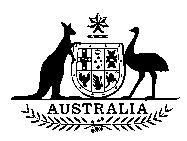 AUSTRALIAN SENATESTANDING COMMITTEE ON REGULATIONS AND ORDINANCESAddressing consultation in explanatory statementsRole of the committeeThe Standing Committee on Regulations and Ordinances (the committee) undertakes scrutiny of legislative instruments to ensure compliance with non-partisan principles of personal rights and parliamentary propriety.Purpose of guidelineThis guideline provides information on preparing an explanatory statement (ES) to accompany a legislative instrument, specifically in relation to the requirement that such statements must describe the nature of any consultation undertaken or explain why no such consultation was undertaken.The committee scrutinises instruments to ensure, inter alia, that they meet the technical requirements of the Legislative Instruments Act 2003 (the Act) regarding the description of the nature of consultation or the explanation as to why no consultation was undertaken. Where an ES does not meet these technical requirements, the committee generally corresponds with the relevant minister seeking further information and appropriate amendment of the ES.Ensuring that the technical requirements of the Act are met in the first instance will negate the need for the committee to write to the relevant minister seeking compliance, and ensure that an instrument is not potentially subject to disallowance.It is important to note that the committee's concern in this area is to ensure only that an ES is technically compliant with the descriptive requirements of the Act regarding consultation, and that the question of whether consultation that has been undertaken is appropriate is a matter decided by the rule-maker at the time an instrument is made.However, the nature of any consultation undertaken may be separately relevant to issues arising from the committee's scrutiny principles, and in such cases the committee may consider the character and scope of any consultation undertaken more broadly.Requirements of the Legislative Instruments Act 2003Section 17 of the Act requires that, before making a legislative instrument, the instrument-maker must be satisfied that appropriate consultation, as is reasonably practicable, has been undertaken in relation to a proposed instrument, particularly where that instrument is likely to have an effect on business.Section 18 of the Act, however, provides that in some circumstances such consultation may be 'unnecessary or inappropriate'.It is important to note that section 26 of the Act requires that explanatory statements describe the nature of any consultation that has been undertaken or, if no such consultation has been undertaken, to explain why none was undertaken.It is also important to note that requirements regarding the preparation of a Regulation Impact Statement (RIS) are separate to the requirements of the Act in relation to consultation. This means that, although a RIS may not be required in relation to a certain instrument, the requirements of the Act regarding a description of the nature of consultation undertaken, or an explanation of why consultation has not occurred, must still be met. However, consultation that has been undertaken under a RIS process will generally satisfy the requirements of the Act, provided that that consultation is adequately described (see below). If a RIS or similar assessment has been prepared, it should be provided to the committee along with the ES.Describing the nature of consultationTo meet the requirements of section 26 of the Act, an ES must describe the nature of any consultation that has been undertaken. The committee does not usually interpret this as requiring a highly detailed description of any consultation undertaken. However, a bare or very generalised statement of the fact that consultation has taken place may be considered insufficient to meet the requirements of the Act.Where consultation has taken place, the ES to an instrument should set out the following information:Method and purpose of consultationAn ES should state who and/or which bodies or groups were targeted for consultation and set out the purpose and parameters of the consultation. An ES should avoid bare statements such as 'Consultation was undertaken'.Bodies/groups/individuals consultedAn ES should specify the actual names of departments, bodies, agencies, groups et cetera that were consulted. An ES should avoid overly generalised statements such as 'Relevant stakeholders were consulted'.Issues raised in consultations and outcomesAn ES should identify the nature of any issues raised in consultations, as well the outcome of the consultation process. For example, an ES could state: 'A number of submissions raised concerns in relation to the effect of the instrument on retirees. An exemption for retirees was introduced in response to these concerns'.Explaining why consultation has not been undertakenTo meet the requirements of section 26 of the Act, an ES must explain why no consultation was undertaken. The committee does not usually interpret this as requiring a highly detailed explanation of why consultation was not undertaken. However, a bare statement that consultation has not taken place may be considered insufficient to meet the requirements of the Act.In explaining why no consultation has taken place, it is important to note the following considerations:Specific examples listed in the ActSection 18 lists a number of examples where an instrument-maker may be satisfied that consultation is unnecessary or inappropriate in relation to a specific instrument. This list is not exhaustive of the grounds which may be advanced as to why consultation was not undertaken in a given case. The ES should state why consultation was unnecessary or inappropriate, and explain the reasoning in support of this conclusion. An ES should avoid bare assertions such as 'Consultation was not undertaken because the instrument is beneficial in nature'.Timing of consultationThe Act requires that consultation regarding an instrument must take place before the instrument is made. This means that, where consultation is planned for the implementation or post-operative phase of changes introduced by a given instrument, that consultation cannot generally be cited to satisfy the requirements of sections 17 and 26 of the Act.In some cases, consultation is conducted in relation to the primary legislation which authorises the making of an instrument of delegated legislation, and this consultation is cited for the purposes of satisfying the requirements of the Act. The committee may regard this as acceptable provided that (a) the primary legislation and the instrument are made at or about the same time and (b) the consultation addresses the matters dealt with in the delegated legislation.Seeking further advice or informationFurther information is available through the committee's website at http://www.aph.gov.au/Parliamentary_Business/Committees/Senate_Committees?url=regord_ctte/index.htm or by contacting the committee secretariat at:Committee SecretarySenate Regulations and Ordinances CommitteePO Box 6100Parliament HouseCanberra ACT 2600AustraliaPhone: +61 2 6277 3066 Fax: +61 2 6277 5881 Email: RegOrds.Sen@aph.gov.auPurposeThis instrument provides for exceptions under the Australian Jobs Act 2013, information required for compliance and notification, and further functions for the Australian Industry Participation AuthorityLast day to disallow13 May 2014Authorising legislationAustralian Jobs Act 2013DepartmentIndustryPurposeThis determination provides for the payment of a transitional workforce supplement to eligible approved providers from 12 December 2013 until 30 June 2014Last day to disallow13 May 2014Authorising legislationAged Care Act 1997DepartmentSocial ServicesPurposeSets the level of funding provided through the homeless supplement; and creates a new homeless supplement as an additional other supplementLast day to disallow17 March 2014Authorising legislationAged Care Act 1997DepartmentSocial ServicesPurposeThe instruments set out the means by which a life expectancy income stream (superannuation) and a lifetime income stream (superannuation) can be determined to be asset-test exempt for the purposes of the Veterans' Entitlements Act 1986Last day to disallow2 December 2013Authorising legislationVeterans' Entitlements Act 1986DepartmentVeterans' AffairsPurposeThese instruments declare a number of terrorist acts for the purposes of allowing compensation payments to be made to victims of such actsLast day to disallow4 March 2014Authorising legislationSocial Security Act 1991DepartmentSocial ServicesPurposeSpecifies the method in which the fortnightly rate of Disaster Recovery Allowance will be calculatedLast day to disallow17 March 2014Authorising legislationSocial Security Act 1991DepartmentSocial ServicesAged Care (Living Longer Living Better) Act 2013Fees and Payments Principles 2014 [F2014L00108]Aged Care Act 1997Aged Care Act 1997 - Determination under paragraph 44-19(1)(b) (ACA Ch. 3 No. 5/2007) Revocation Determination 2013 [F2014L00084]Home Care Subsidy Amendment (Transitional Workforce Supplement and Various Measures) Determination 2014 [F2014L00096]*Residential Care Subsidy Amendment (Transitional Workforce Supplement) Principle 2014 [F2014L00099]Aged Care (Living Longer Living Better Act 2013 and Aged Care Act 1997Aged Care (Maximum Accommodation Payment Amount) Determination 2014 [F2014L00109]Anti-Money Laundering and Counter-Terrorism Financing Act 2006Anti-Money Laundering and Counter-Terrorism Financing Rules Amendment Instrument 2014 (No. 1) [F2014L00086]Anti-Money Laundering and Counter-Terrorism Financing Rules Amendment Instrument 2014 (No. 2) [F2014L00110]Australian Prudential Regulation Authority Act 1998Australian Prudential Regulation Authority (confidentiality) determination No. 1 of 2014 [F2014L00105]Broadcasting Services Act 1992Licence Area Plan - Lismore Radio - Variation No. 1 of 2014 [F2014L00083]Licence Area Plan - Darwin Radio - Variation No. 1 of 2014 [F2014L00087]Licence Area Plan - Gosford Radio - Variation No.1 of 2014 [F2014L00088]Civil Aviation Safety Regulations 1998CASA ADCX 002/14 - Revocation of Airworthiness Directives [F2014L00082]Commonwealth Inscribed Stock Act 1911Direction Relating to Commonwealth Borrowing [F2014L00074]EEnvironment Protection and Biodiversity Conservation Act 1999Amendment to the list of threatened species, threatened ecological communities and key threatening processes under sections 178, 181 and 183 of the Environment Protection and Biodiversity Conservation Act 1999 (149) (15/01/2014) [F2014L00081]Amendment to the list of threatened species, ecological communities and key threatening processes under sections 178, 181 and 183 of the Environment Protection and Biodiversity Conservation Act 1999 (152) (15/01/2014) [F2014L00085]Amendment of List of Exempt Native Specimens - New South Wales Estuary General Fishery (19/12/2013) (inclusion) [F2014L00090]Amendment of List of Exempt Native Specimens - New South Wales Estuary General Fishery (19/12/2013) (deletion) [F2014L00091]Amendment of List of Exempt Native Specimens - New South Wales Ocean Hauling Fishery (19/12/2013) (inclusion) [F2014L00092]Amendment of List of Exempt Native Specimens - New South Wales Ocean Hauling Fishery (19/12/2013) (deletion) [F2014L00093]Dent Island Lightstation Heritage Management Plan [F2014L00095]Environment Protection and Biodiversity Conservation Act 1999 - Section 269A - Instrument Adopting and Revoking Recovery Plans (NSW, SA and WA) (17/01/2014) [F2014L00102]Federal Financial Relations Act 2009Federal Financial Relations (General Purpose Financial Assistance) Determination No. 53 (August 2013) [F2014L00067]EFederal Financial Relations (National Partnership payments) Determination No. 71 (December 2013) [F2014L00068]EFederal Financial Relations (General purpose financial assistance) Determination No. 54 (September 2013) [F2014L00069]EFederal Financial Relations (National Partnership payments) Determination No. 72 (December 2013) [F2014L00070]EFederal Financial Relations (General purpose financial assistance) Determination No. 57 (December 2013) [F2014L00071]EFederal Financial Relations (General purpose financial assistance) Determination No. 56 (November 2013) [F2014L00072]EFederal Financial Relations (General purpose financial assistance) Determination No. 55 (October 2013) [F2014L00073]EFederal Financial Relations (National Partnership payments) Determination No. 73 (January 2014) [F2014L00075]EFederal Financial Relations (National Partnership payments) Determination No. 68 (September 2013) [F2014L00076]EFederal Financial Relations (National Partnership payments) Determination No. 69 (October 2013) [F2014L00077]EFederal Financial Relations (National Partnership payments) Determination No. 70 (November 2013) [F2014L00078]EFood Standards Australia New Zealand Act 1991Australia New Zealand Food Standards Code — Standard 1.4.2 — Maximum Residue Limits Amendment Instrument No. APVMA 1, 2014 [F2014L00094]EHigher Education Support Act 2003Higher Education Support Act 2003 - VET Provider Approval (No. 3 of 2014) [F2014L00089]Higher Education Support Act 2003 - VET Provider Approval (No. 4 of 2014) [F2014L00100]Higher Education Support Act 2003 - VET Provider Approval (No. 5 of 2014) [F2014L00101]Higher Education Support Act 2003 - VET Provider Approval (No. 6 of 2014) [F2014L00103]Legislative Instruments Act 2003Legislative Instruments (Deferral of Sunsetting-Radiocommunications Instruments) Certificate 2013 [F2014L00080]EMigration Regulations 1994Migration Regulations 1994 - Specification of Specified Place - IMMI 13/143 [F2014L00104]ENational Gambling Reform Act 2012National Gambling Reforms (Administration of ATM measure) Directions 2014 [F2014L00107]National Health Act 1953National Health (Efficient Funding of Chemotherapy) Special Arrangement Amendment Instrument 2014 (No. 1) (No. PB 5 of 2014) [F2014L00079]National Health Act 1953National Health (Highly specialised drugs program for hospitals) Special Arrangement Amendment Instrument 2014 (No. 1) (No. PB 4 of 2014) [F2014L00098]Public Service Act 1999Public Service Act 1999 - Determination under subsection 24(3) – Non-SES employees - amendment of determination of 18 September 2013 (No. 2) [F2014L00106]EVeterans' Entitlements Act 1986Amendment Statement of Principles concerning posttraumatic stress disorder No. 19 of 2014 [F2014L00066]Agricultural and Veterinary Chemicals Code Act 1994 Agricultural and Veterinary Chemicals Code Instrument No. 4 (MRL Standard) Amendment Instrument 2014 (No. 2) [F2014L00133]EAustralian Broadcasting Corporation Act 1983 Australian Broadcasting Corporation (Definition of senior political staff member) Instrument 2014 [F2014L00122]Australian Jobs Act 2013 Australian Jobs (Australian Industry Participation) Rule 2014 [F2014L00125]Australian National University Academic Board Statute 2013 Academic Board (Election of Members) Order 2014 [F2014L00123]ECivil Aviation Safety Regulations 1998 CASA EX06/14 - Exemption - carriage of cockpit voice recorders and flight data recorders [F2014L00112]CASA ADCX 003/14 - Repeal of Airworthiness Directives [F2014L00124]Corporations Act 2001 Accounting Standard AASB 1031 Materiality [F2014L00126]*ASIC Market Integrity Rules (ASX Market) Amendment 2014 (No. 1) [F2014L00128]*ASIC Market Integrity Rules (Chi-X Australia Market) Amendment 2014 (No. 1) [F2014L00129]*ASIC Class Order [CO 14/23] [F2014L00134]*Currency Act 1965 Currency (Royal Australian Mint) Determination 2014 (No. 1) [F2014L00132]Defence Act 1903 Defence Determination 2013/61, aide-de-camp allowance - amendment Defence Determination 2013/62, Travel on extension of overseas posting - amendment Defence Determination 2013/63, Dental officer specialist officer career structure - amendment Defence Determination 2014/1, Post indexes - amendment Defence Determination 2014/2, Leave credits and travel - amendment Defence Determination 2014/3, Interdependent partner and overseas medical costs - amendment Defence Determination 2014/4, Posting location and rent contribution - amendment Defence Determination 2014/5, Review of housing contributions allowances Defence Determination 2014/6, Housing rent band adjustment Defence Determination 2014/7, Posting location and housing - amendment Defence Determination 2014/8, Post indexes - amendment Defence Determination 2014/9, ADF allowances - amendment Eastern Tuna and Billfish Fishery Management Plan 2010 and Fisheries Management Act 1991 Eastern Tuna and Billfish Fishery Total Allowable Commercial Catch and Undercatch/Overcatch Determination 2014 [F2014L00115]*Environment Protection and Biodiversity Conservation Act 1999 Amendment - List of Specimens taken to be Suitable for Live Import (4/11/2013) [F2014L00097]Threat abatement plan for disease in natural ecosystems caused by Phytophthora cinnamomi, Commonwealth of Australia 2014 [F2014L00111]Inclusion of ecological communities in the list of threatened ecological communities under section 181 of the Environment Protection and Biodiversity Conservation Act 1999 - Proteaceae Dominated Kwongkan Shrublands (EC 126) (15/01/2014) [F2014L00113]Financial Management and Accountability Act 1997 FMA Act Determination 2014/01 – Section 32 (Transfer of Functions from Industry to Environment and Foreign Affairs) [F2014L00114]EFMA Act Determination 2014/02 — Section 32 (Transfer of Functions from Industry to Education) [F2014L00120]EFMA Act Determination 2014/03 – Section 32 (Transfer of Functions from DEEWR to Education and Employment) [F2014L00136]EHigher Education Support Act 2003 Higher Education Support Act 2003 - VET Provider Approval (No. 7 of 2014) [F2014L00131]Higher Education Support Act 2003 - VET Provider Approval (No. 9 of 2014) [F2014L00138]Higher Education Support Act 2003 - VET Provider Approval (No. 10 of 2014) [F2014L00139]Higher Education Support Act 2003 - VET Provider Approval (No. 8 of 2014) [F2014L00140]Migration Regulations 1994 Migration Regulations 1994 - Institutions and Disciplines for Subclass 476 (Skilled - Recognised Graduate) Visas -  IMMI 14/010 [F2014L00130]EMilitary Superannuation and Benefits Act 1991 Military Superannuation and Benefits (Eligible Member) Declaration 2014 [F2014L00119]ENational Consumer Credit Protection Act 2009 ASIC Class Order [CO 14/41] [F2014L00135]National Health Act 1953 National Health (Weighted average disclosed price - main disclosure cycle) Amendment Determination 2014 (No. 1) [F2014L00137]Private Health Insurance Act 2007 Private Health Insurance (Complying Product) Amendment Rules 2014 (No. 1) [F2014L00116]*Private Health Insurance (Prostheses) Rules 2014 (No. 1) [F2014L00127]Radiocommunications Act 1992 Radiocommunications (Spectrum Designation) Notice No. 1 of 2014 [F2014L00118]Safety, Rehabilitation and Compensation Act 1988 Safety, Rehabilitation and Compensation (Licence Eligibility - DHL Supply Chain) Declaration 2014 (No. 1) [F2014L00117]Safety, Rehabilitation and Compensation Act 1988 - Section 97E - Premium Determination Guidelines 2013 [F2014L00121]